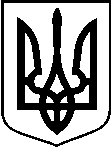 БРОДІВСЬКА  МІСЬКА РАДА  ЛЬВІВСЬКОЇ ОБЛАСТІР І Ш Е Н Н ЯXХІІІ сесія  VIIІ  скликаннявід 29 вересня 2022 року                     м. Броди                                              № 774Про звернення до Президента України, Верховної Ради України, Кабінету Міністрів України, Генерального прокурора України, Служби безпеки України та Національної поліції України щодо припинення переслідування волонтерів	Відповідно до ст.25, 26 Закону України «Про місцеве самоврядування в  Україні», міська радаВИРІШИЛА :Прийняти звернення Бродівської міської ради до Президента України, Верховної Ради України, Кабінету Міністрів України, Генерального прокурора України, Служби безпеки України та Національної поліції України щодо припинення переслідування волонтерів, згідно додатку.	Секретарю Бродівської міської ради скерувати дане звернення до  Президента України, Верховної Ради України, Кабінету Міністрів України, Генерального прокурора України, Служби безпеки України та Національної поліції України.Контроль за виконанням даного рішення покласти на постійну комісію з гуманітарних питань.Міський голова						Анатолій Белей